Name: _________________________________________________What is: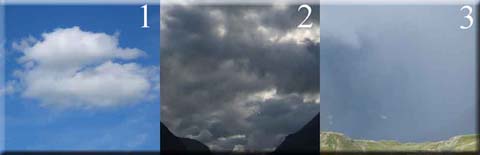 1 ____________________________________________________2 ____________________________________________________3 ____________________________________________________4) What is Air Pressure?____________________________________________________________________________________________________________________________________________________________________________________________________________5) How can you use the smoke from a campfire to predict a change in the weather?6) What are some signs in nature that a storm is coming?